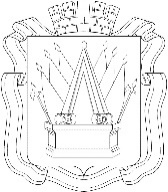 ПРОЕКТАДМИНИСТРАЦИЯ ГОРОДА ТОБОЛЬСКАПОСТАНОВЛЕНИЕ __________ 2020 г.                                                                                        №______Об утверждении Порядка предоставления субсидий на возмещение затрат по капитальному ремонту сетей теплоснабжения, горячего водоснабжения, холодного водоснабжения, водоотведения, расположенных в границах муниципального образования городской округ город Тобольск, за счет средств бюджета города Тобольска В соответствии Бюджетным кодексом Российской Федерации, руководствуясь статьями 40, 44 Устава города Тобольска, Администрация города Тобольска постановила:1. Утвердить Порядок предоставления субсидий на возмещение затрат по капитальному ремонту сетей теплоснабжения, горячего водоснабжения, холодного водоснабжения, водоотведения, расположенных в границах муниципального образования городской округ город Тобольск, за счет средств бюджета города Тобольска согласно приложению к настоящему постановлению.2. Департаменту городского хозяйства и безопасности жизнедеятельности Администрации города Тобольска в течение 3 рабочих дней со дня издания настоящего постановления: подготовить и направить в адрес Департамента финансов Администрации города Тобольска предложения по форме соглашения о предоставлении субсидии;разработать и утвердить формы предложения о предоставлении субсидии, уведомления об отказе в заключении соглашения о предоставлении субсидии, предусмотренные пунктом 3.2, 3.12, 3.15 приложения к настоящему постановлению.Департаменту финансов Администрации города Тобольска в течение 5 рабочих дней со дня получения от Департамента городского хозяйства и безопасности жизнедеятельности Администрации города Тобольска предложений, указанных в абзаце втором настоящего пункта, разработать и утвердить типовую форму соглашения о предоставлении субсидии.3. Управлению делами Администрации города Тобольска опубликовать постановление в газете «Тобольская правда», разместить на официальном сайте Администрации города Тобольска (www.admtobolsk.ru) и на официальном сайте муниципального образования город Тобольск на портале органов государственной власти Тюменской области (www.tobolsk. admtyumen.ru).Глава города							              М.В. АфанасьевПриложение к постановлению от__________№_________Порядок предоставления субсидий на возмещение затрат по капитальному ремонту сетей теплоснабжения, горячего водоснабжения, холодного водоснабжения, водоотведения, расположенных в границах муниципального образования городской округ город Тобольск, за счет средств бюджета города Тобольска 1. Общие положения 1.1. Настоящий Порядок разработан в соответствии с Бюджетным кодексом Российской Федерации, Федеральным законом от 06.10.2003 № 131-ФЗ «Об общих принципах организации местного самоуправления в Российской Федерации», постановлением Правительства Российской Федерации от 06.09.2016 № 887 «Об общих требованиях к нормативным правовым актам, муниципальным правовым актам, регулирующим предоставление субсидий юридическим лицам (за исключением Субсидий государственным (муниципальным) учреждениям), индивидуальным предпринимателям, а также физическим лицам - производителям товаров, работ, услуг» (далее - Постановление № 887).1.2. Настоящим Порядком регулируются отношения по предоставлению Субсидий на возмещение затрат по капитальному ремонту сетей теплоснабжения, горячего водоснабжения, холодного водоснабжения, водоотведения, расположенных в границах муниципального образования городской округ город Тобольск, за счет средств бюджета города Тобольска.1.3. Для целей настоящего Порядка применяются следующие понятия и сокращения:Сеть теплоснабжения, сеть горячего водоснабжения – сеть теплоснабжения, сеть горячего водоснабжения, одновременно отвечающая следующим условиям:не включена в план проведения капитального ремонта за счет средств, предусмотренных на его проведение тарифом на регулируемый вид деятельности в сфере теплоснабжения, установленным для организации, осуществляющей регулируемый вид деятельности в сфере теплоснабжения;не подлежит капитальному ремонту за счет средств, подлежащих возмещению арендатору путем изменения формы арендной платы в виде возложения на арендатора обусловленных договором аренды затрат на улучшение арендованного имущества в порядке, установленном муниципальным правовым актом Администрации города Тобольска (в случае, если такое муниципальное имущество находится в аренде).Сеть холодного водоснабжения, сеть водоотведения - сеть холодного водоснабжения, сеть водоотведения, одновременно отвечающая следующим условиям:не включена в план проведения капитального ремонта за счет средств, предусмотренных на его проведение тарифом на регулируемый вид деятельности в сфере холодного водоснабжения, водоотведения, установленным для организации, осуществляющей регулируемый вид деятельности в сфере холодного водоснабжения, водоотведения;не подлежит капитальному ремонту за счет средств, подлежащих возмещению арендатору путем изменения формы арендной платы в виде возложения на арендатора обусловленных договором аренды затрат на улучшение арендованного имущества в порядке, установленном муниципальным правовым актом Администрации города Тобольска (в случае, если такое муниципальное имущество находится в аренде).Объект субсидирования – сеть теплоснабжения, сеть горячего водоснабжения, сеть холодного водоснабжения, сеть водоотведения, имеющая превышение срока эксплуатации по отношению к нормативному сроку службы, требующая проведения капитального ремонта.Получатель Субсидии - юридические лица (за исключением государственных (муниципальных) учреждений), индивидуальные предприниматели, которым принадлежат права владения и (или) пользования и (или) распоряжения Объектом Субсидирования, осуществляющие регулируемые виды деятельности в сферах теплоснабжения и (или) водоснабжения и (или) водоотведения.Заключение о достоверности - заключение о достоверности определения сметной стоимости капитального ремонта Объекта Субсидирования, подготовленное в соответствии с действующим законодательством.Субсидия на проектирование - Субсидия в целях возмещения затрат Получателя Субсидии, связанных с оказанием услуг по разработке Проектной документации, с учетом стоимости Заключения о достоверности при его предоставлении в соответствии с действующим законодательством и настоящим Порядком.Субсидия на ремонт – Субсидия в целях возмещения затрат Получателя Субсидии, связанных с выполнением работ по Ремонту.Субсидия – Субсидии на проектирование, Субсидия на ремонт.Ремонт - капитальный ремонт объекта субсидирования, направленный на устранение его физического и (или) морального износа, не связанный с изменением его функционального назначения и предусматривающий восстановление его ресурса с частичной заменой, а также улучшение эксплуатационных показателей сетей теплоснабжения, горячего водоснабжения, холодного водоснабжения, водоотведения.Проектная документация - проектная документация, предусмотренная градостроительным законодательством Российской Федерации, содержащая описание работ по Ремонту и сметную стоимость таких работ.Уполномоченный орган - Департамент городского хозяйства и безопасности жизнедеятельности Администрации города Тобольска, являющийся главным распорядителем бюджетных средств, до которого в соответствии с бюджетным законодательством Российской Федерации доведены в установленном порядке лимиты бюджетных обязательств на предоставление Субсидии на соответствующий финансовый год и плановый период.Уполномоченная организация - муниципальное казенное учреждение «Тобольскстройзаказчик».Соглашение о предоставлении Субсидии - соглашение о предоставлении Субсидии на проектирование или соглашение о предоставлении Субсидии на ремонт, заключаемые между Получателем Субсидии, Уполномоченным органом и Уполномоченной организацией.Иные понятия, используемые в настоящем Порядке, применяются в тех же значениях, что и в законодательстве Российской Федерации, Тюменской области и муниципальных правовых актах города Тобольска.1.4. Целями предоставления Субсидии на капитальный ремонт являются:а) для Субсидии на проектирование - возмещение затрат Получателя Субсидии, возникших в связи с оказанием услуг по разработке Проектной документации;б) для Субсидии на ремонт - возмещение затрат Получателя Субсидии, понесенных на Ремонт. 2. Требования к предоставлению документов2.1. Заявления с приложением установленного перечня документов, отчеты, Проектная документация предоставляются Получателем Субсидии в оригинале с подписью лица, имеющего право действовать от имени Получателя Субсидии в соответствии с действующим законодательством.Проектная документация подлежит возврату Получателю Субсидии в порядке, установленном Соглашением.Иные документы предоставляются либо в двух экземплярах, один из которых подлинник, представляемый для обозрения и подлежащий возврату Получателю Субсидии, другой - копия документа, либо в виде нотариально засвидетельствованных копий документов.Копии документов должны соответствовать их оригиналам.2.2. Сведения, содержащиеся в предоставленных документах, должны отвечать требованиям достоверности (соответствовать действующему законодательству и не иметь противоречий с иными предоставленными документами).2.3. Предоставление документов Получателем Субсидии в Уполномоченный орган, Уполномоченную организацию осуществляется посредством их передачи в Уполномоченный орган, Уполномоченную организацию при личном обращении.2.4. Информирование, приглашение Получателя Субсидии Уполномоченным органом, Уполномоченной организацией осуществляется посредством направления телефонограммы с одновременным направлением сообщения на адрес электронной почты Получателя Субсидии при его наличии (далее - электронное письмо).Вручение документов Получателю Субсидии Уполномоченным органом, Уполномоченной организацией осуществляется после направления телефонограммы с одновременным направлением электронного письма с приглашением Получателя Субсидии явиться в Уполномоченный орган, Уполномоченную организацию, соответственно, для получения документа под роспись в срок не позднее 3 рабочих дней со дня направления телефонограммы с электронным письмом.Телефонограмма направляется в соответствии с муниципальным правовым актом Администрации города Тобольска по документационному обеспечению управления в Администрации города Тобольска (далее - Инструкция).В случае неявки Получателя Субсидии для получения документов, документы хранятся в Уполномоченном органе, Уполномоченной организации в порядке, установленном приказом руководителя Уполномоченного органа, Уполномоченной организации, соответственно.Получатель Субсидии имеет право забрать документы в течение одного года со дня направления Получателю Субсидии соответствующей телефонограммы с электронным письмом.3. Условия предоставления Субсидии3.1. Настоящий Порядок применяется, если решением Тобольской городской Думы о бюджете города Тобольска на соответствующий финансовый год и плановый период предусмотрено соответствующее расходное обязательство и случай предоставления субсидии на цели, установленные настоящим Порядком, либо в случае предоставления субсидии в отношении Объекта субсидирования, являющегося муниципальным имуществом, только случай предоставления субсидии на цели, установленные настоящим Порядком.Субсидия предоставляется Уполномоченным органом в пределах бюджетных ассигнований, предусмотренных в бюджете города Тобольска на соответствующий финансовый год и плановый период, и лимитов бюджетных обязательств, доведенных до Уполномоченного органа на цели, установленные настоящим Порядком.3.2. Уполномоченный орган в случае, если бюджетом города Тобольска предусмотрены средства на цели, предусмотренные настоящим Порядком, в течение 5 рабочих дней со дня доведения до него в порядке, предусмотренном муниципальным правовым актом финансового органа Администрации города Тобольска, лимитов бюджетных обязательств в целях предоставления Субсидии размещает в средствах массовой информации и на официальном сайте Администрации города Тобольска в информационно-телекоммуникационной сети «Интернет» предложение о предоставлении Субсидии (далее - предложение) по форме, утвержденной приказом руководителя Уполномоченного органа, с приложением типовой формы Соглашения о предоставлении Субсидии.Для возможности получения Субсидии на ремонт Получатель Субсидии осуществляет разработку по форме согласно приложению к Порядку предоставления субсидий проекта Плана мероприятий по капитальному ремонту сетей теплоснабжения, горячего водоснабжения, холодного водоснабжения, водоотведения муниципального образования город Тобольск за счет средств Субсидии в текущем году и в срок до 01 апреля текущего финансового года направляет его для согласования в Администрацию города Тобольска.Администрация в течение 10 рабочих дней осуществляет рассмотрение данного плана, его согласование или подготовку предложений по корректировке, с учетом следующих критериев: необходимость синхронизации выполнения работ по капитальному ремонту сетей теплоснабжения, горячего водоснабжения, холодного водоснабжения, водоотведения реализуемым в текущем году мероприятиям по благоустройству территорий города;сроков проведения последнего капитального ремонта на объекте;количества аварий, инцидентов на объекте в последний отопительный период;тепловая сеть, сеть горячего водоснабжения не включена в план проведения капитального ремонта за счет средств, предусмотренных на его проведение тарифом на регулируемый вид деятельности в сфере теплоснабжения, установленным для организации, осуществляющей регулируемый вид деятельности в сфере теплоснабжения, либо подлежит капитальному ремонту за счет средств, подлежащих возмещению арендатору путем изменения формы арендной платы в виде возложения на арендатора обусловленных договором аренды затрат на улучшение арендованного имущества в порядке, установленном муниципальным правовым актом Администрации города Тобольска (только для предоставления Субсидии, предоставляемой Получателям Субсидии, осуществляющим регулируемый вид деятельности в сфере теплоснабжения);сеть холодного водоснабжения, сеть водоотведения не включена в план проведения капитального ремонта за счет средств, предусмотренных на его проведение тарифом на регулируемый вид деятельности в сфер водоснабжения, водоотведения, установленным для организации, осуществляющей регулируемый вид деятельности в сфер водоснабжения, водоотведения,  либо подлежит капитальному ремонту за счет средств, подлежащих возмещению арендатору путем изменения формы арендной платы в виде возложения на арендатора обусловленных договором аренды затрат на улучшение арендованного имущества в порядке, установленном муниципальным правовым актом Администрации города Тобольска (только для предоставления Субсидии, предоставляемой Получателям Субсидии, осуществляющих регулируемый вид деятельности в сфере водоснабжения, водоотведения);фактический объем бюджетного финансирования на предоставление Субсидии на цели, определенные настоящим Порядком, на дату поступления от Получателя Субсидии плана мероприятий.Срок для предоставления в Уполномоченный орган Получателем Субсидии документов, указанных в пунктах 3.5, 3.6, 3.7 настоящего Порядка, для получения Субсидии на проектирование - не позднее 01 ноября текущего финансового года, Субсидии на ремонт - не позднее 01 мая текущего финансового года.Предоставление Субсидии осуществляется на основании заключенного Соглашения о предоставлении Субсидии.Соглашение о предоставлении Субсидии является трехсторонним и заключаются между Получателем Субсидии, Уполномоченным органом и Уполномоченной организацией.Форма Соглашения о предоставлении Субсидии разрабатывается и утверждается финансовым органом Администрации города Тобольска в соответствии с Постановлением № 887.3.3. Требования, которым должны соответствовать Получатели Субсидии на день предоставления Получателем Субсидии документов для заключения Соглашения о предоставлении Субсидии:а) Субсидия предоставляется Получателю Субсидии, соответствующему требованиям пункта 15 статьи 241 Бюджетного кодекса Российской Федерации (в случае если Получателем Субсидии является юридическое лицо);б) Получатели Субсидии не должны получать средства из бюджета города Тобольска на основании иных нормативных правовых актов или иных муниципальных правовых актов на цели предоставления Субсидии;в) отсутствие у Получателя Субсидии задолженности, предусмотренной пунктом 17 статьи 241 Бюджетного кодекса Российской Федерации.3.4. Получатель Субсидии обязан соблюдать обязательные условия предоставления Субсидии, предусмотренные Бюджетным кодексом Российской Федерации. Указанные условия также подлежат включению в Соглашение о предоставлении Субсидии. 3.5. Получатели Субсидии в пределах срока, установленного абзацем вторым пункта 3.2 настоящего Порядка, направляют в Уполномоченный орган следующие документы:заявление на предоставление Субсидии в произвольной форме с приложением перечня Объектов Субсидирования;документ, удостоверяющий полномочия представителя Получателя Субсидии (не требуется, если Получатель Субсидии обращается самостоятельно или от имени Получателя Субсидии обращается лицо, имеющее право действовать без доверенности);документ, выданный держателем реестра акционеров, подтверждающий соответствие Получателя Субсидии требованиям пункта 15 статьи 241 Бюджетного кодекса Российской Федерации (предоставляется Получателем Субсидии, организационно-правовой формой которого является акционерное общество);документ, подтверждающий права владения и (или) пользования и (или) распоряжения Объектом Субсидирования (за исключением договора аренды, заключенного в отношении муниципального имущества, находящегося в аренде);акт совместной сверки расчетов по налогам, сборам, страховым взносам, пеням, штрафам, процентам, уплачиваемым в бюджет города Тобольска, выданный территориальным органом Федеральной налоговой службы, по состоянию не ранее чем 30 календарных дней до дня предоставления документов для заключения Соглашения о предоставлении Субсидии, за период с 1 января текущего года по дату обращения в территориальный орган Федеральной налоговой службы;документ об отсутствии в отношении Получателя Субсидии исполнительных производств по оплате задолженности по денежным обязательствам перед бюджетом города Тобольска, выданный территориальным органом Федеральной службы судебных приставов не ранее 30 календарных дней до дня предоставления документов для заключения Соглашения о предоставлении Субсидии;документ, подтверждающий осуществление регулируемого вида деятельности (решение органа регулирования об установлении тарифа);отчет о результатах технического обследования (только для Получателей Субсидии, осуществляющих регулируемый вид деятельности в сфере теплоснабжения), подготовленный в соответствии с Федеральным законом от 27.07.2010 № 190-ФЗ «О теплоснабжении»;акт технического обследования (только для Получателей Субсидии, осуществляющих регулируемый вид деятельности в сфер водоснабжения, водоотведения), подготовленный в соответствии с Федеральным законом от 07.12.2011 № 416-ФЗ «О водоснабжении и водоотведении»;согласие Получателя Субсидии на осуществление главным распорядителем бюджетных средств и органом муниципального финансового контроля проверок соблюдения организацией условий, целей и порядка предоставления Субсидии.3.6. В целях предоставления Субсидии на проектирование, Получатель Субсидии одновременно с документами, указанными в пункте 3.5 настоящего Порядка, представляет следующие документы, подтверждающие фактически понесенные Получателем Субсидии затраты: сметная документация на разработку Проектной документации, подготовленная с применением сметных нормативов, сведения о которых включены в федеральный реестр сметных нормативов, и сметных цен строительных ресурсов;договор на выполнение работ (оказания услуг) по разработке проектной документации (с учетом Заключения о достоверности при его предоставлении в соответствии с действующим законодательством);документы, подтверждающие исполнение договора (акт оказанных услуг по разработке Проектной документации);Проектная документация;Заключение о достоверности.3.7. В целях возмещения затрат Получателя Субсидии, связанных с выполнением работ по Ремонту, Получатель Субсидии одновременно с документами, указанными в пункте 3.5 настоящего Порядка, представляет Проектную документацию, Заключение о достоверности сметной стоимости (не предоставляется, если Получателю Субсидии предоставлялась Субсидия на проектирование).3.8. При приеме документов специалист Уполномоченного органа:а) проверяет наличие документов, предусмотренных пунктом 3.5 настоящего Порядка, с учетом положений пунктов 3.6, 3.7 настоящего Порядка;б) осуществляет проверку представленных документов на соответствие требованиям, установленным настоящим Порядком;в) регистрирует документы в соответствии с Инструкцией;г) выдает расписку о получении подлинников документов с указанием даты возврата подлинников документов, представленных в Уполномоченный орган.3.9. Уполномоченный орган в течение 10 рабочих дней со дня регистрации в Уполномоченном органе документов, предусмотренных пунктом 3.5. с учетом положений п. 3.6. и 3.7. настоящего Порядка, осуществляет формирование и получение электронной выписки из Единого государственного реестра юридических лиц либо выписки из Единого государственного реестра индивидуальных предпринимателей на официальном сайте Федеральной налоговой службы в информационно-телекоммуникационной сети «Интернет», проверяет достоверность сведений, содержащихся в представленных (полученных) документах, путем их анализа и сопоставления, проверяет наличие оснований для отказа в предоставлении Субсидии, указанных в пункте 3.11 настоящего Порядка.3.10. Уполномоченный орган в течение срока, предусмотренного пунктом 3.9 настоящего Порядка, принимает одно из следующих решений:при отсутствии оснований для отказа Получателю Субсидии в предоставлении Субсидии, предусмотренных пунктом 3.11 настоящего Порядка, - о заключении Соглашения о предоставлении Субсидии;при наличии оснований для отказа Получателю Субсидии в предоставлении Субсидии, предусмотренных пунктом 3.11 настоящего Порядка, - об отказе в заключении Соглашения о предоставлении Субсидии.3.11. Основаниями для отказа Получателю Субсидии в заключении Соглашения о предоставлении Субсидии являются:а) непредставление (предоставление не в полном объеме) Получателем Субсидии документов, указанных в пункте 3.5 настоящего Порядка, с учетом требований, установленных пунктами 3.6, 3.7 настоящего Порядка;б) представление Получателем Субсидии документов по истечении срока, указанного в абзаце втором пункта 3.2 настоящего Порядка;в) несоответствие документов требованиям, установленным в пункте 3.5 настоящего Порядка;г) недостоверность сведений, содержащихся в представленных (полученных) документах, указанных в пункте 3.5. с учетом положений п. 3.6. и 3.7. настоящего Порядка;д) несоответствие Получателя Субсидии требованиям, установленным пунктом 3.3 настоящего Порядка;е) обратившееся лицо не относится к категории Получателя Субсидии;и) отсутствие лимитов бюджетных обязательств, доведенных Уполномоченному органу на текущий финансовый год на цели, указанные в пункте 1.3 настоящего Порядка;з) отсутствие объекта в плане мероприятий по капитальному ремонту сетей теплоснабжения, горячего водоснабжения, холодного водоснабжения, водоотведения в текущем году, предварительно согласованным Администрацией города Тобольска. 3.12. При наличии оснований для отказа Получателю Субсидии в предоставлении Субсидии, предусмотренных пунктом 3.11 настоящего Порядка, Уполномоченный орган в пределах срока, установленного пунктом 3.9 настоящего Порядка, направляет Получателю Субсидии уведомление об отказе в заключении Соглашения о предоставлении Субсидии с обоснованием причин отказа в предоставлении Субсидии по форме, утвержденной приказом руководителя Уполномоченного органа, посредством почтового отправления с уведомлением о вручении, а в случае личного обращения уполномоченного представителя Получателя Субсидии в течение указанного срока до момента направления указанного уведомления по почте данное уведомление вручается под роспись.3.13. При отсутствии оснований для отказа Получателю Субсидии в предоставлении Субсидии, предусмотренных пунктом 3.11 настоящего Порядка, Уполномоченный орган в течение 3 рабочих дней со дня окончания срока, указанного в пункте 3.9 настоящего Порядка, направляет Получателю Субсидии проект Соглашения о предоставлении Субсидии в трех экземплярах по почте заказным письмом с уведомлением о вручении, а в случае личного обращения уполномоченного представителя Получателя Субсидии в течение указанного срока до момента направления проекта Соглашения о предоставлении Субсидии по почте, проект Соглашения о предоставлении Субсидии в трех экземплярах вручается под роспись.3.14. Получатель Субсидии в течение 5 рабочих дней со дня получения Соглашения о предоставлении Субсидии возвращает подписанные экземпляры проекта Соглашения в адрес Уполномоченного органа.3.15. Уполномоченный орган в течение 2 рабочих дней со дня регистрации поступления проекта Соглашения о предоставлении Субсидии, подписанного Получателем Субсидии и представленного в адрес Уполномоченного органа в пределах срока, указанного в пункте 3.14 настоящего Порядка, направляет три экземпляра Соглашения о предоставлении Субсидии в адрес Уполномоченной организации.В случае представления Получателем Субсидии проекта Соглашения о предоставлении Субсидии, подписанного Получателем Субсидии, по истечении срока, указанного в пункте 3.14 настоящего Порядка, Уполномоченный орган направляет Получателю Субсидии уведомление об отказе в заключении Соглашения о предоставлении Субсидии с обоснованием причин отказа в предоставлении Субсидии по форме, утвержденной приказом руководителя Уполномоченного органа, посредством почтового отправления с уведомлением о вручении, а в случае личного обращения уполномоченного представителя Получателя Субсидии в течение указанного срока до момента направления указанного уведомления по почте, данное уведомление вручается под роспись.3.16. Уполномоченная организация в течение 3 рабочих дней со дня получения проекта Соглашения о предоставлении Субсидии возвращает подписанные три экземпляра проекта Соглашения о предоставлении Субсидии в адрес Уполномоченного органа.В случае невыполнения Уполномоченной организацией действия, предусмотренного абзацем первым настоящего пункта, Уполномоченный орган не позднее 5 рабочих дней со дня истечения срока, указанного в абзаце первом настоящего пункта, подготавливает и направляет Уполномоченной организации требование посредством почтового отправления с уведомлением о вручении, а в случае личного обращения представителя Уполномоченной организации в течение указанного срока до момента направления требования по почте, требование вручается под роспись.Уполномоченная организация в течение 1 рабочего дня со дня получения требования добровольно производит возврат подписанных со своей стороны экземпляров Соглашений о предоставлении Субсидии.При невозврате Уполномоченной организацией подписанных со своей стороны экземпляров Соглашения о предоставлении Субсидии, исполнение обязанности по подписанию Соглашения о предоставлении Субсидии обеспечивается путем подачи иска Администрации города Тобольска, подготовленного и направленного Уполномоченным органом в соответствующий суд судебной системы Российской Федерации в соответствии с законодательством Российской Федерации в течение 30 дней со дня истечения срока, установленного абзацем третьим настоящего пункта.3.17. Должностное лицо Уполномоченного органа, наделенное полномочием на подписание Соглашения о предоставлении Субсидии, в течение 5 рабочих дней со дня регистрации поступления Соглашения о предоставлении Субсидии, подписанного Получателем Субсидии и Уполномоченной организацией, подписывает Соглашение о предоставлении Субсидии, обеспечивает регистрацию Соглашения о предоставлении Субсидии в порядке, предусмотренном Инструкцией, и направление в адрес Получателя Субсидии, Уполномоченной организации по одному экземпляру  подписанного Соглашения о предоставлении Субсидии посредством почтового отправления с уведомлением о вручении, а в случае личного обращения уполномоченного представителя Получателя Субсидии, Уполномоченной организации в течение указанного срока до момента направления указанного экземпляра подписанного Соглашения о предоставлении Субсидии по почте данный экземпляр подписанного Соглашения вручается под роспись.3.18. Соглашение о предоставлении Субсидии заключается на срок с даты регистрации Соглашения о предоставлении Субсидии в соответствии с настоящим Порядком до окончания текущего финансового года.3.19. Субсидия на проектирование перечисляется в размере фактической стоимости услуг по разработке Проектной документации, с учетом стоимости Заключения о достоверности при его предоставлении в соответствии с действующим законодательством и настоящим Порядком.Перечисление Субсидии осуществляется Уполномоченным органом в течение 10 рабочих дней со дня регистрации Соглашения о предоставлении Субсидии в безналичной форме на расчетный или корреспондентский счет Получателя Субсидии, открытый в учреждениях Центрального банка Российской Федерации или кредитных организациях, указанный в Соглашении о предоставлении Субсидии.3.20. Субсидия на Ремонт предоставляется по факту выполнения работ по Ремонту.Общая стоимость выполненных работ по Ремонту может превышать размер бюджетных ассигнований, предусмотренных на соответствующий финансовый год и плановый период, и лимитов бюджетных обязательств, утвержденных решением Тобольской городской Думой на предоставление Субсидии.Затраты по Ремонту подлежат компенсации за счет средств Субсидии при соблюдении требований настоящего Порядка в пределах бюджетных ассигнований, предусмотренных на соответствующий финансовый год и плановый период, и лимитов бюджетных обязательств, утвержденных решением Тобольской городской Думой на предоставление Субсидии.3.21. В период производства работ по Ремонту Уполномоченная организация, Уполномоченный орган осуществляют контроль выполнения работ по Ремонту путем осмотра не реже 1 раза в 10 календарных дней, с занесением результатов в журнал проверок. Критериями (показателями) качества работ являются: соблюдение сроков выполнения работ, соответствие результатов работы и качества применяемых материалов, оборудования требованиям строительных норм и правил, технической документации в строительстве.Приемка выполненных работ осуществляется комиссией при участии представителей Уполномоченной организации, Уполномоченного органа.3.22. После выполнения работ по Ремонту на объекте(ах), с целью оплаты фактически понесенных затрат на Ремонт, но не позднее 01 ноября текущего года, Получатель Субсидии предоставляет в Уполномоченный орган следующие документы по каждому объекту Ремонта:а) общий журнал производства работ;б) журнал проверок, подписываемый Уполномоченной организацией, Уполномоченным органом;в) акт о приемке выполненных работ (унифицированная форма КС-2);г) справка о стоимости выполненных работ и затрат (унифицированная форма КС-3);д) акт окончательной приемки выполненных работ по форме, утвержденной приказом Уполномоченного органа, подписанный Уполномоченной организацией, Уполномоченным органом;е) контракт (договор) на выполнение работ (при наличии);ж) фотоматериалы, фиксирующие выполнение работ;з) расчёт фактических затрат, понесенных при производстве работ по Ремонту (при выполнении работ без привлечения подрядной организации).3.23. Уполномоченный орган, привлекая Уполномоченную организацию, в течение 15 рабочих дней с момента подачи Получателем Субсидии документов, установленных п. 3.22 настоящего Порядка, принимает решение об оплате понесенных затрат Получателя Субсидии по Ремонту за счет средств Субсидии, либо направляет Получателю Субсидии мотивированный отказ.3.24. Решение о предоставлении Субсидии принимается в форме приказа руководителя Уполномоченного органа на основании заключения Уполномоченной организации о соответствии предоставленных документов фактически выполненным работам по Ремонту, требованиям настоящего Порядка.3.25. Основаниями для отказа в предоставлении Субсидии являются:а) непредставление (предоставление не в полном объеме) Получателем Субсидии документов, указанных в пункте 3.22 настоящего Порядка;б) представление Получателем Субсидии документов по истечении срока, указанного в пункта 3.22 настоящего Порядка;в) несоответствие документов требованиям, установленным в пункте 3.21 настоящего Порядка;г) недостоверность сведений, содержащихся в представленных (полученных) документах, указанных в пункте 3.22. с учетом положений п. 3.21 настоящего Порядка;д) не соответствие видов выполненных работ по Ремонту Проектной документации;е) к) расторжение Соглашения о предоставлении субсидии в случаях и в порядке, предусмотренных Соглашением о предоставлении субсидии;ж) отсутствие Соглашения о предоставлении Субсидии, заключенного в соответствии с требованиями настоящего Порядка;з) обратившееся лицо не относится к категории Получателя Субсидии.3.25. Перечисление Субсидии на Ремонт осуществляется Уполномоченным органом в течение 10 рабочих дней со дня издания приказа руководителя Уполномоченного органа о предоставлении Субсидии в безналичной форме на расчетный или корреспондентский счет Получателя Субсидии, открытый в учреждениях Центрального банка Российской Федерации или кредитных организациях, указанный в Соглашении о предоставлении Субсидии.3.26. В 2020 году действуют следующие переходные положения:Проект Плана мероприятий по капитальному ремонту сетей теплоснабжения, горячего водоснабжения, холодного водоснабжения, водоотведения муниципального образования город Тобольск за счет средств Субсидии в текущем году предоставляется Получателем Субсидии его для согласования в Администрацию города Тобольска в срок до 20 мая 2020 года.Срок для предоставления в Уполномоченный орган Получателем Субсидии документов, указанных в пунктах 3.5, 3.7 настоящего Порядка, для получения Субсидии на ремонт - не позднее 10 июня 2020 года.4. Требования к отчетности4.1. Уполномоченный орган устанавливает порядок, сроки и форму предоставления отчетности об осуществлении расходов, источником финансового обеспечения которых является Субсидия, в Соглашении о предоставлении Субсидии.5. Требования об осуществлении контроля за соблюдениемусловий, целей и порядка предоставления Субсидиии ответственности за их нарушение5.1. Уполномоченный орган осуществляет финансовый контроль за соблюдением условий, цели и порядка предоставления Субсидии Получателями Субсидии, установленными настоящим Порядком, в соответствии с действующим законодательством, муниципальными правовыми актами города Тобольска, устанавливающими порядок осуществления финансового контроля в городе Тобольске, настоящим Порядком, Соглашением о предоставлении Субсидии.Государственный (муниципальный) финансовый контроль соблюдения условий, цели и порядка предоставления Субсидии Получателями Субсидии, установленными настоящим Порядком, осуществляют также органы государственного (муниципального) финансового контроля в соответствии с нормативными правовыми актами Российской Федерации, Тюменской области, муниципальными правовыми актами города Тобольска о финансовом контроле, настоящим Порядком, Соглашением о предоставлении Субсидии.В случае самостоятельного выявления Получателем Субсидии нарушений условий, цели и порядка предоставления Субсидии, Получатель Субсидии обеспечивает возврат Субсидии в бюджет города Тобольска.5.2. Субсидия, перечисленная Получателю Субсидии, подлежит возврату в бюджет города Тобольска в случае нарушения условий, цели и порядка предоставления Субсидии, установленных настоящим Порядком, в том числе выявленных по результатам государственного (муниципального) финансового контроля, финансового контроля в соответствии с действующим законодательством, муниципальными правовыми актами города Тобольска, устанавливающими порядок осуществления государственного (муниципального) финансового контроля, финансового контроля в городе Тобольска.Субсидии, остатки Субсидии, предоставленной на цели, предусмотренные подпунктом «б» пункта 1.4 настоящего Порядка, не использованные в отчетном финансовом году (далее - остатки Субсидии) по состоянию на 1 января очередного финансового года, подлежат возврату в бюджет города Тобольска до 31 января года, следующего за отчетным финансовым годом, Получателем Субсидии в случаях, предусмотренных Соглашением о предоставлении Субсидии.5.3. В случае выявления Уполномоченным органом нарушения условий, цели и порядка предоставления Субсидии, установленных настоящим Порядком, и (или) обстоятельств, указанных в абзаце втором пункта 5.2 настоящего Порядка, Уполномоченный орган в течение 3 рабочих дней с даты выявления такого нарушения и (или) обстоятельства обеспечивает подготовку требования о возврате Субсидии, остатков Субсидии в форме претензии (далее - требование) и его направление Получателю Субсидии путем непосредственного вручения с отметкой о получении.Датой выявления нарушения условий, цели и порядка предоставления Субсидии, установленных настоящим Порядком, является дата составления специалистом Уполномоченного органа акта о выявлении нарушения, оформленного в соответствии с требованиями, установленными муниципальными правовыми актами города Тобольска, устанавливающими порядок осуществления финансового контроля в городе Тобольска.5.4. В случае выявления нарушения условий, цели и порядка предоставления Субсидии, установленных настоящим Порядком, и (или) обстоятельств, указанных в абзаце втором пункта 5.2 настоящего Порядка, по результатам государственного (муниципального) финансового контроля (если контрольные мероприятия были проведены в отношении Уполномоченного органа) Уполномоченный орган в течение 3 рабочих дней с даты регистрации в соответствии с Инструкцией предписания и (или) представления органа муниципального финансового контроля и (или) органа государственного финансового контроля обеспечивает подготовку требования и его направление Получателю Субсидии путем непосредственного вручения с отметкой о получении.5.5. В случае выявления нарушения условий, цели и порядка предоставления Субсидии, установленных настоящим Порядком, и (или) обстоятельств, указанных в абзаце втором пункта 5.2 настоящего Порядка, по результатам муниципального финансового контроля (если контрольные мероприятия были проведены в отношении Получателя Субсидии) Уполномоченный орган в течение 3 рабочих дней с даты регистрации в соответствии с Инструкцией информации о неисполнении Получателем Субсидии предписания и (или) представления органа муниципального финансового контроля обеспечивает подготовку требования и его направление Получателю Субсидии путем непосредственного вручения с отметкой о получении.5.6. В случае несогласования финансовым органом использования остатков Субсидии, уполномоченный орган в течение 3 рабочих дней со дня регистрации в Уполномоченном органе соответствующего решения обеспечивает подготовку требования и его направление Получателю Субсидии путем непосредственного вручения с отметкой о получении.5.7. Получатель Субсидии, которому направлено требование, обеспечивает возврат Субсидии, остатков Субсидии в бюджет города Тобольска в течение 30 календарных дней со дня направления ему требования.5.8. При невозврате Получателем Субсидии денежных средств в срок, предусмотренный пунктом 5.7 настоящего Порядка, абзацем вторым пункта 5.2 настоящего Порядка (в случае невозврата остатков Субсидии), Субсидия, остатки Субсидии по иску Администрации города Тобольска, подготовленному и направленному Уполномоченным органом в соответствующий суд судебной системы Российской Федерации в соответствии с законодательством Российской Федерации в течение 20 календарных дней со дня истечения срока, установленного Получателю Субсидии для возврата денежных средств в соответствии с требованием, истребуются в судебном порядке.Приложение к Порядку предоставления субсидийСогласовано:                                                               						                          Утверждаю: Руководитель Уполномоченного органа                                                                                                                Руководитель Получателя Субсидии                                                                    _________________________                                                                                                                                              _________________________«___» ____________________                                                                                                                                            «___» ____________________М.П.                                                                                                                                                                                                                                 М.П.Плана мероприятий по капитальному ремонту сетей теплоснабжения, горячего водоснабжения, холодного водоснабжения, водоотведения муниципального образования город Тобольск за счет средств Субсидии в _____ году№п/пХарактеристика выполняемых работХарактеристика выполняемых работХарактеристика выполняемых работПлановые сроки выполнения работ (мм.гг.)Плановые сроки выполнения работ (мм.гг.)Стоимость выполнения работ, тыс. рублейСтоимость выполнения работ, тыс. рублейСтоимость выполнения работ, тыс. рублейИнформация о планируемом объеме Ремонта инженерных сетей по каждому объекту и в целом по муниципальному образованию, в %Информация об использовании энергосберегающих материалов, оборудования, технологий а также труб с нормативными сроками эксплуатации 30 и более лет при осуществлении работ по Ремонту №п/пНаименование объектаед. изм.кол-во(м)началоокончаниеитого, в т.ч.Средства бюджетаСобственные средства предприятияИнформация о планируемом объеме Ремонта инженерных сетей по каждому объекту и в целом по муниципальному образованию, в %Информация об использовании энергосберегающих материалов, оборудования, технологий а также труб с нормативными сроками эксплуатации 30 и более лет при осуществлении работ по Ремонту 1…Итого